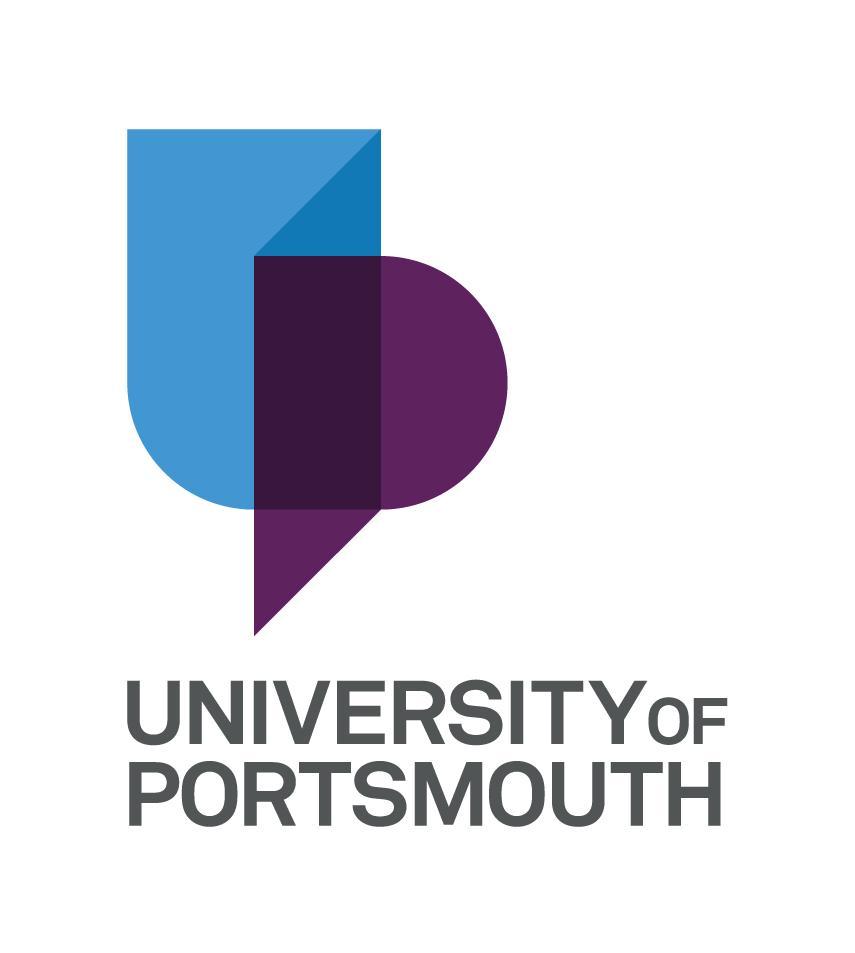 EThOS DEPOSIT AGREEMENT FOR UNIVERSITY OF PORTSMOUTH THESESCOVERED WORKI, [INSERT NAME] “the Depositor”, would like to deposit [INSERT TITLE OF DISSERTATION] hereafter referred to as the “Work”, in the University of Portsmouth Library and agree to the following:NON-EXCLUSIVE RIGHTSRights granted to the University of Portsmouth through this agreement are entirely non-exclusive and royalty free. I am free to publish the Work in its present version or future versions elsewhere. I agree that the University of Portsmouth or any third party with whom the University of Portsmouth has an agreement to do so may, without changing content, translate the Work to any medium or format for the purpose of future preservation and accessibility.DEPOSIT IN THE UNIVERSITY OF PORTSMOUTH LIBRARYI understand that work deposited in the University of Portsmouth Library will be accessible to a wide variety of people and institutions - including automated agents - via the University’s Institutional Repository.  In addition, an electronic copy of my thesis may also be included in the British Library Electronic Theses On-line System (EThOS). I understand that once the Work is deposited, a citation to the Work will always remain visible. Removal of the Work can be made after discussion with the University of Portsmouth Library, who shall make reasonable efforts to ensure removal of the Work from any third party with whom the University of Portsmouth has an agreement.I AGREE THAT: - I am the author or co-author of the Work and have the authority on behalf of the author or authors to make this agreement and to hereby give the University of Portsmouth the right to make available the Work in the way described above.- I have exercised reasonable care to ensure that the Work is original, and does not to the best of my knowledge break any applicable law or infringe any third party’s copyright or other intellectual property right. - The University of Portsmouth does not hold any obligation to take legal action on my behalf, or other rights holders, in the event of breach of intellectual property rights, or any other right, in the Work.- I DO/DO NOT [delete as applicable] wish my thesis to be deposited in EThOS but am aware that EThOS may, at some future date, harvest thesis details automatically (including the full text) from the University’s Institutional Repository available at https://researchportal.port.ac.uk/Signature:	……………………………………………………….Date:		………………………………………………………..Please return this form to: Research Degrees via email to the following address researchdegrees@port.ac.uk